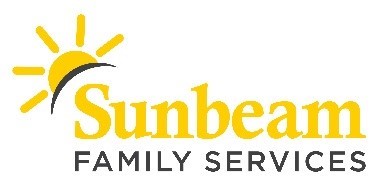 FOR IMMEDIATE RELEASE 
June 15, 2020 Contact
Angie Doss  
Chief External Relations Officer  
adoss@sunbeamfamilyservices.org  
Office: (405) 5098-2311 Mobile: (619) 347- 4057Download photos from the distribution event here.
Sunbeam Hosted Drive-Thru Produce Pickup for Senior Citizens  GoFresh Provided Semi-Truck of Fresh Food Boxes to Support Sunbeam Family Services’ Clients and Partner Agencies(OKLAHOMA CITY) – Recently, Sunbeam Family Services distributed food boxes containing produce and milk to clients who participate in the nonprofit’s Senior Services programs. Sunbeam hosted the contact free drive-thru pickup on June 4 and provided food for 150 families. Boxes of produce and milk were also distributed to other Sunbeam partners, including Positive Tomorrow and ReMerge. “By providing fresh fruit and vegetables via drive-thru contactless pickup, we are able to provide nutrient-dense foods known to boost immune systems,” said Talena Ford, caregiver fundamentals project manager at Sunbeam.  “This is essential to our seniors during this pandemic. This distribution provides our seniors with nutritious food, which also means fewer trips to the grocery stores.”Caregivers in the community are greatly impacted by Sunbeam’s dedication to helping out during difficult times. Sunbeam continues to care for seniors through other resources, including virtual support groups and assistance programs.“We are so blessed by Sunbeam,” one client said. She has four teenaged grandchildren at home, and resources have dried up quickly with the entire family stuck inside during the COVID-19 pandemic. “They’ve been eating me out of the house. This is really, really helpful.” The food distribution was made possible thanks to Sunbeam’s new partnership with GoFresh, who recently received a USDA grant to provided fresh food to the community. Sunbeam plans to continue distributing GoFresh produce and milk and/or meat to Senior Service program participants and partner agencies.  Visit sunbeamfamilyservices.org or call (405) 609-6551 for more information on Sunbeam’s Senior Services. ### About Sunbeam Family Services Founded in 1907, Sunbeam Family Services is one of Oklahoma’s longest serving nonprofits and is one of the original United Way of Central Oklahoma Community partners. Sunbeam’s mission is to provide help, hope and the opportunity to succeed through Early Childhood, Counseling, Foster Care and Senior Services. To learn more, call (405) 528-7721, visit sunbeamfamilyservices.org, or join the conversation on Facebook, Twitter and Instagram.  Social PostPHOTO:  https://www.flickr.com/photos/sunbeamfamilyservices/49971783202/in/album-72157714578441846/FACEBOOK: Grocery shopping is dangerous for vulnerable populations due to COVID-19, but Sunbeam is here to help! Sunbeam spent Thursday morning distributing GoFresh produce boxes to our Senior Services clients and community partners.  The contact free drive-thru pickup put fresh produce and milk on the tables of 150 families! We are thankful for our staff volunteers who made this event possible. (Not sure if we should add the quote to the posts but I put it here just in case.) “By providing fresh fruit and vegetables via drive-thru contactless pickup, we are able to provide nutrient-dense foods known to boost immune systems.  This is essential to our seniors during this pandemic. - Talena Ford, Caregiver Fundamentals Program ManagerTWITTER: Grocery shopping is dangerous for vulnerable populations due to COVID-19, but Sunbeam is here to help! Sunbeam’s contact free drive-thru pickup provided boxes of fresh produce and milk for 150 families thanks to our partnership with GoFresh. INSTAGRAM: Grocery shopping is dangerous for vulnerable populations due to COVID-19, but Sunbeam is here to help! Sunbeam spent Thursday morning distributing GoFresh produce boxes to senior clients and community partners.  The contact free drive-thru pickup put fresh produce and milk on the tables of 150 families! We are thankful for our staff volunteers who made this event possible. (Not sure if we should add the quote to the posts but I put it here just in case.)“By providing fresh fruit and vegetables via drive-thru contactless pickup, we are able to provide nutrient-dense foods known to boost immune systems.  This is essential to our seniors during this pandemic. - Talena Ford, Caregiver Fundamentals Program Manager